PORTUGUÊS – ON-LINEESCUTE A HISTÓRIA QUE A PROFESSORA CONTARÁ, CHAMADA “A NOITE DE NATAL”. RESPONDA:QUEM SÃO OS PERSONAGENS DA HISTÓRIA?______________________________________________________________________________________________________________________________________________________________________________COMO O OURIÇO-CACHEIRO E SEUS AMIGOS FIZERAM PARA DECORAR A ÁRVORE DE NATAL?______________________________________________________________________________________________________________________________________________________________________________ CONFECCIONE SEU PRÓPRIO ENFEITE COMO O OURIÇO-CACHEIRO!PARA A AULA ONLINE, DEIXE SEPARADO ALGUNS MATERIAIS COMO, GALHOS DE ÁRVORE SECOS, FOLHAS SECAS, PREGADORES DE MADEIRA, LINHA, COLA, TINTA GUACHE, GLITER, FITAS E OUTROS MATERIAIS QUE VOCÊ ACHA QUE SERÃO ÚTEIS PARA A CONFECÇÃO DO SEU ENFEITE.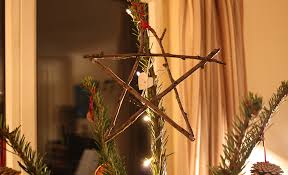 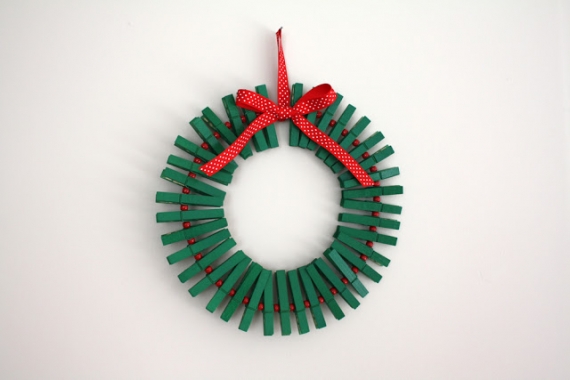 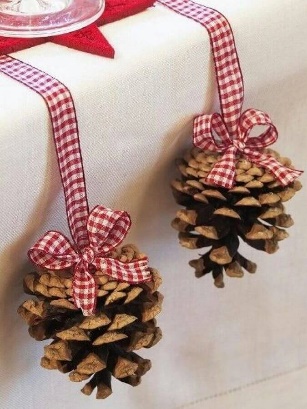 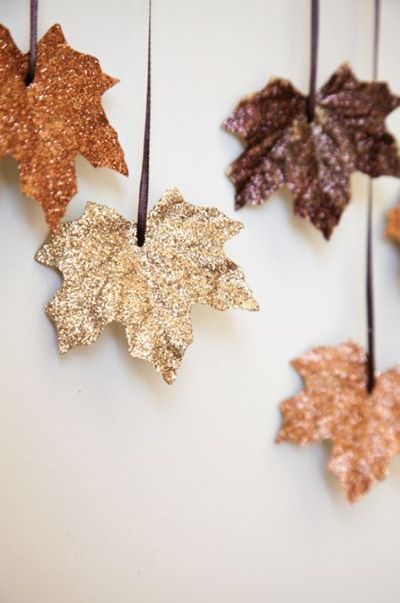 